BAB IIIMETODE PENELITIANPendekatan dan Jenis PenelitianPendekatan PenelitianPendekatan dalam penelitian ini adalah pendekatan deskriptif kualitatif.  Menurut Borgan dan Tylor dalam Margono (2007: 36), penelitian kualitatif adalah prosedur penelitian yang menghasilkan data deskriptif berupa kata-kata tertulis atau lisan dari orang-orang dan perilaku yang dapat diamati. Jenis PenelitianJenis penelitian ini adalah penelitian  tindakan kelas. Arikunto dalam Iskandar (2012: 20) menyatakan bahwa Penelitian Tindakan Kelas (PTK) merupakan penceratan terhadap kegiatan pembelajaran berupa sebuah tindakan, yang sengaja dimunculkan dan terjadi dalam sebuah kelas secara bersamaan.Fokus PenelitianAdapun fokus penelitian tindakan kelas ini adalah :Penerapan model pembelajaran kooperatif tipe STADPenerapan model pembelajaran kooeperatif tipe ini mengarah kepada aspek guru sebagai penyaji model pembelajaran. Pada penerapan model pembelajaran kooperaatif tipe STAD akan terjadi hubungan kerja sama antar kelompok pada mata pelajaran Matematika kelas IV A SDN 4 Maroangin Kecamatan Maiwa Kabupaten Enrekang.Hasil belajar MatematikaHasil belajar yang dimaksud adalah tingkat penguasaan yang dicapai oleh siswa setelah mengikuti kegiatan pembelajaran Matematika sesuai dengan tujuan pembelajaran yang ditetapkan dengan melihat perubahan yang terjadi dengan penerapan model pembelajaran kooperatif tipe STAD melalui pemberian tes. Setting Penelitian dan Subjek PenelitianSetting penelitian ini dilaksanakan di SDN 4 Maroangin Kecamatan Maiwa Kabupaten Enrekang. Waktu pelaksanaan tindakan yaitu pada semester genap tahun ajaran 2015/2016.Subjek penelitian ini yaitu guru kelas beserta siswa kelas IV A dengan jumlah siswa 24 orang yang terdiri dari 13 orang permpuan dan 11 orang laki-laki. Prosedur dan Desain PenelitianProsedur pelaksanaan Penelitian Tindakan Kelas terdiri dari beberapa tahap. Tahap prosedur penelitian ini bersiklus atau daur ulang, yaitu : perencanaan, tindakan, pengamatan dan  refleksi. Pada penelitian ini, menggunakan model yang dikemukakan oleh Kemmis dan Mc Taggart (Arikunto,2006: 97). Adapun model yang dimaksud, disajikan dalam bagan berikut :Skema 3.1 Desain penelitianBerdasarkn desain penelitian, maka tahap-tahap penelitian tindkan kelas dapat dijelasjkan sebagai berikut : Siklus ke- 1Tahap PerencanaanSebelum melakukan penelitian, terlebih dahulu dilakukan langkah-langkah sebagai berikut ;Menyusun rencana pelaksanaan pembelajaran.Membuat skenario pembelajaran sesuai dengan pembelajaran kooperatif tipe STAD beserta  soal-soal tes yang akan dibagikan kepada masing-masing siswa. Membuat Lembar Kerja Siswa (LKS) untuk dibagikan kepada masing-masing kelompok. Menyusun tes untuk mengukur hasil belajar siswa selama tindakan penelitian diterapkan.Tahap PelaksanaanKegiatan yang dilaksanakan pada tahap ini adalah melaksanakan pembelajaran sesuai dengan  skenario pembelajaran yang telah disusun. Dalam skenario pembelajaran harus menonjolkan tindakan yang  ingin diterapkan, yaitu pembelajaran kooperatif tipe Student Team Achievement Devision (STAD) dan keaktifan siswa dalam menerima pelajaran selama proses pembelajaran berlangsung. Adapun langkah-langkah model  pembelajaran kooperatif tipe Student Team Achievement Devision (STAD) terdiri atas empat tahap menurut Slavin (2005) yaitu :Mengajar : menyampikan pelajaranBelajar Tim : para siswa bekerja dengan lembar kergiatan dalam tim mereka untuk menguasai materi.Tes : para siswa mengerjakan kuis-kuis individual.Rekognisi tim : skor tim dihitung kemudian kelmpok yang memperoleh skor teringgi akan mendpatkan penghargaan.Tahap PengamatanPada tahap pengamatan yaitu mengamati seluruh proses pembelajaran yang sedang berlangsung, sehingga peneliti bisa mengetahui seberapa jauh hasil dari implementasi model yang digunakan.Tahap RefleksiRefleksi dilaksanakan berdasarkan hasil analisis data yaitu pada tahap pelaksanaan dan  tahap pengamatan. Refleksi yang digunakan yaitu sebagai bahan pertimbangan apakah kriteria yang telah ditetapkan sudah  tercapai atau belum. Jika kriteria belum tercapai maka akan dilanjutkan ke siklus berikutnya dengan meningkatkan kualitas pelaksanaan tindakan.Teknik Pengumpula DataTeknik pengumpulan data pada penelitian ini, dilakukan beberapa cara yaitu : ObservasiObservasi merupakan cara pengumpulan data dengan mengadakan pencatatan mengenai kegiatan yang dilakukan oleh murid dan guru selama proses belajar mengajar, sebagai upaya untuk mengetahui adanya kesesuaian antara perencanaan dan pelaksanaan tindakan.Tes Tes merupakan salah satu teknik untuk melakukan pengukuran terhadap kemampuan dan pemahaman siswa mengenai materi yang dipelajari. Oleh karena itu, peneliti menggunakan tes formatif untuk mengetahui hasil belajar siswa.Dokumentasi Dukumentasi yang dimaksud dalam penelitian ini yaitu data penunjang seperti dokumen fisik berupa daftar jumlah siswa (absen), nilai siswa, Kriteria Ketuntasan Minimal (KKM), serta foto-foto kegiatan siswa selama proses pembelajaran. Teknik Analisis DataData yang diperoleh dianalisis dengan menggunakan analisis kuantitatif dan kualitatif. Data hasil observasi dianalisis secara kualitatif sedangkan data mengenai hasil belajar murid dianalisis secara kuantitatif kemudian dideskriptifkan dengan menggunakan rumus, sebagai berikut: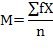 Dimana:M 		= Mean (Rata-rata)∑fX	= Jumlah nilain 		= Jumlah murid seluruhnyaUmar (2007: 15)Indikator KeberhasilanIndikator keberhasilan dalam penelitian ini adalah meningkatnya kualitas pembelajaran yang dapat dilihat dari dua segi yaitu kualitas proses dan kualitas hasil. Dari segi kualitas proses dapat dilihat dari meningkatnya keaktifan siswa dalam proses pembelajaran yaitu berupa keaktifan individu maupun sosial. Sedangkan dari segi kualitas hasil dapat dilihat dari meningkatnya rata-rata skor hasil belajar Matematika pada akhir siklus. Indikator Keberhasilan Dari Segi Proses PembelajaranProses pembelajaran dikategorikan berhasil jika minimal 76% pelaksanaannya telah sesuai denga skenario pembelajaran. Adapun kategori presentasi proses belajar siswa dalam skala deskriptif yang diadopsi dalam Arikunto (suharsimi: 2009) sebagai berikut :Table 3.1 Persentase proses belajar Untuk menghitung persentase akhir dari proses pembelajaran digunakan rumus sebagai berikut :Indikator Keberhasilan Dari Segi HasilHasil belajar siswa dikategorikan berhasil apabila terdapat 70% siswa yang memenuhi KKM 70 pada mata pelajaran Matematika melalui model pembelajaran kooperatif tipe STAD. Maka kelas dianggap tuntas secara klasikal. Adapun kriteria yang digunakan dalam menentukan keberhasilan siswa kelas IV A SDN 4 Maroangin Kecamatan Maiwa Kabupaten Enrekang dalam mata pelajaran Matematika adalah mengikuti kriteria standar Depdiknas. Kriteria tersebut tergambar pada table berikut :Tebel 3.2. Teknik Kategori Sandar Berdasarkan Ketetapan Departemen Pendidikan Nasional (Hasil Belajar)Sumber: Buku Rapor SDN 4 MaroanginNo.Aktifitas (%)Kategori176%-100%B (Baik)238%-75%C (Cukup)30%-37%K (Kurang)Interval nilaiKategori87-100Sangat tinggi75-86Tinggi63-74Sedang51-62Rendah0-50Sangat rendah